Regaty żeglarskie Stomasz / Siwik Holiday Cup 2018Zgłoszenie na regaty Kategoria jachtu:  OMEGA (finał)  STERNIK JACHTU/ telefon / e-mail ……………………………………………………………..…………………/…………………../…………………………………….. Adres zamieszkania:…………………………………………………..………………………………………………………… Stopień żeglarski / nie wymagany ………………………….. rok urodzenia………………………….…………. ZAŁOGA: (     )……………………………………………………………………………………………………..………………………………….…. ……………………………………………………………………………………..………………………………………….………….UBEZPIECZENIE …………………………………………………………………………………………………. ……………………………………………………………………………………………………………………………………………..Kwota 40 zł od osoby dorosłej i 20 zł od dziecka lub ucznia. 30 zł wstęp na Afterparty.Przyjmuję zobowiązania wynikające z zawiadomienia o regatach. Przyjmuję pełną odpowiedzialność za prawidłowe wyposażenie załogi jachtu w osobisty sprzęt ratunkowy. Zobowiązuję się do pokrycia strat materialnych wynikłych z mojej winy w sprzęcie dostarczonym przez MTR Czos na czas regat.   …………………………………                                 ……………………………………………………………………data                                                                           podpis sternika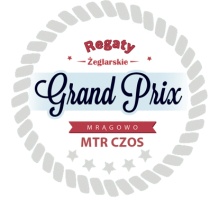 